Publicado en Barcelona el 22/05/2017 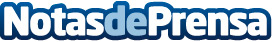 El Dr. Fondevila, premio de investigación de la prensa comarcalUn modelo sobre el uso de redes sociales para medios de comunicación como epicentro de la investigación impulsada por el Doctor FondevilaDatos de contacto:e-deon.netComunicación · Diseño · Marketing931929647Nota de prensa publicada en: https://www.notasdeprensa.es/el-dr-fondevila-premio-de-investigacion-de-la Categorias: Educación Comunicación Marketing Cataluña Nombramientos Premios http://www.notasdeprensa.es